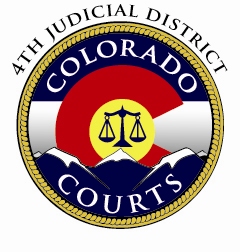 APPLICATION TO JOIN THE CIVIL PRO BONO PANELOF THE FOURTH JUDICIAL DISTRICTApplicant: ______________________________________________________________		(Individual, Law Firm or Nonprofit Legal Organization)Attorney Point of Contact (if applicant is other than an individual):_______________________________________________________________________Jurisdiction(s) and year(s) of admission to the Bar where you (or the point of contact) were first admitted:     _______________________________ Jurisdiction      _________________ YearYear of admission to the State of Colorado Bar: _____________________E-mail address:  __________________________________________________________Physical Mailing Address: __________________________________________________________________________________________________________________________Phone Number 1: _____________________  Phone Number 2: ____________________Number of cases Applicant is willing to accept per year: __________________________Type of cases Applicant is willing to accept:		Landlord/Tenant Disputes		Foreclosure Cases		Dissolution Action without children		Dissolution Action with children	Allocation of Parental Responsibilities		Post Decree – Modification of Parenting Time		Post Decree – Modification of Child Support		Civil Contempt		Plaintiff Tort Claims		Defense Tort Claims		Permanent Restraining Orders		Open Records Act Requests		Prisoner Habeas Corpus / Rule 105 Petitions		Real Estate Disputes		Collection Matters		HOA/CCIOA Issues		Contract Disputes		Probate	Plaintiff’s Collection	Defense of Collection	Debtors in Rule 120 Claims	Other: ____________________________________________________________Languages other than English (spoken or written): _______________________________Please indicate whether you would be willing to serve in a mentoring capacity to less experienced attorneys:	 Yes 	 NoAre you more interested in serving as co-counsel under the supervision of a mentor?	 Yes		 No	I certify that I am a member in good standing of the Bar of the State of Colorado.____________________________________		______________________                       Signature						     DatePlease return to ____. If you prefer, you may submit the application by e-mail to ____.